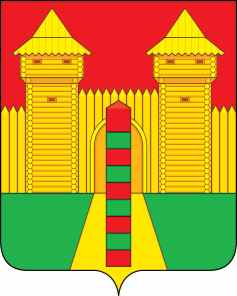 АДМИНИСТРАЦИЯ  МУНИЦИПАЛЬНОГО  ОБРАЗОВАНИЯ «ШУМЯЧСКИЙ   РАЙОН» СМОЛЕНСКОЙ  ОБЛАСТИПОСТАНОВЛЕНИЕот 19.10.2022г. № 464	         п. ШумячиСогласно постановлению № 534 от 26.11.2019 года «Об установлении попечительства А.Н. Молчановой над несовершеннолетней Е.С. Бабушановой, 19.10.2004 года рождения, и о назначении денежных выплат на содержание подопечной» попечителю Молчановой Анастасии Николаевне, зарегистрированной и проживающей по адресу: д. Русское, д. 76, Шумячский район, Смоленская область были назначены выплаты ежемесячных денежных средств на содержание подопечного ребенка Е.С. Бабушановой, 19.10.2004 года рождения.19.10.2022 года Бабушановой Екатерине Сергеевне исполнилось 18 лет.В соответствии с п. 3 ст. 40 Гражданского кодекса Российской Федерации, на основании областного закона от 22.06.2006 г. № 61-з «О размере, порядке назначения и выплаты ежемесячных денежных средств на содержание ребенка, находящегося под опекой (попечительством), на территории Смоленской области» Администрация муниципального образования «Шумячский район» Смоленской области	П О С Т А Н О В Л Я Е Т:	1. Отменить с 01.11.2022г. Молчановой Анастасии Николаевне выплату денежных средств на содержание подопечного ребенка Бабушановой Екатерины Сергеевны, 19.10.2004 года рождения.2. Признать утратившим силу постановление № 534 от 26.11.2019 года «Об установлении попечительства А.Н. Молчановой над несовершеннолетней                    Е.С. Бабушановой, 19.10.2004 года рождения, и о назначении денежных выплат на содержание подопечной».3. Настоящее постановление вступает в силу с даты его подписания.4. Контроль за исполнением настоящего постановления возложить на Отдел по образованию Администрации муниципального образования «Шумячский район» Смоленской области.И.п. Главы муниципального образования «Шумячский район» Смоленской области                                        Г.А. ВарсановаОб отмене выплат ежемесячных денежных средств А.Н. Молчановой на содержание Е.С. Бабушановой, 19.10.2004 года рождения